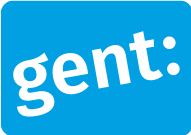 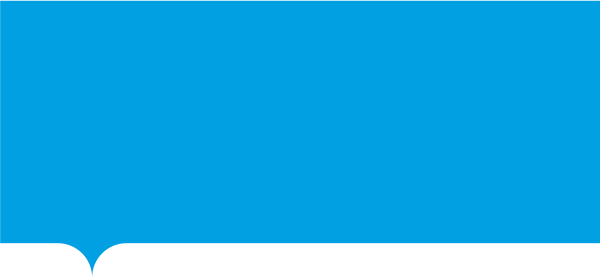 Waarvoor dient dit formulier?Met dit formulier kan je voor de periode van minimaal 1 jaar en maximaal 5 jaar een subsidie aanvragen als tegemoetkoming bij de verhoogde kosten voor huishoudelijk afval bij incontinentie, stomazorg of peritoneale dialyse in thuisomgeving. De voorwaarden vind je in het Subsidiereglement voor personen met incontinentie, stomazorg of nood aan peritoneale dialyse. Je kan het reglement ook opvragen bij de Dienst Lokaal Sociaal Beleid.Aan wie bezorg je dit formulier?Je kan deze aanvraag opsturen per post, per mail of je kan hem of persoonlijk afgeven. Het post-, mail- en bezoekadres vind je hierboven.Tegen wanneer bezorg je ons dit formulier?Je kan de subsidieaanvraag gedurende het hele jaar indienen.Vul je persoonlijke gegevens in.| Noteer je domicilieadres. je komt enkel in aanmerking indien je sinds 1 januari van het jaar waarin je de aanvraag doet in Gent gedomicilieerd bent.| Je komt niet in aanmerking als je in een rust- en verzorgingstehuis of in gemeenschap leeft.ǀ Voorbeeld: 80.01.03-231.05. Je vindt je rijksregisternummer op de achterkant van je identiteitskaart.ǀ Voorbeeld: BE68 5390 0754 7034.Doe je deze aanvraag voor een minderjarig gezinslid met incontinentie, stoma en/of peritoneale dialyse?Vul de gegevens van de minderjarige in.Vul de onderstaande verklaring in.verklaart dat mevrouw/mijnheer/ kind lijdt aan incontinentie van urine en/of stoelgang en/of complicaties ondervindt door de plaatsing van een tijdelijke of definitieve stoma en/of nood heeft aan peritoneale dialyse in thuisomgeving.Met respect voor je privacyDe Stad Gent behandelt de persoonsgegevens die je invult met respect voor je privacy. We volgen hiervoor de Algemene Verordening Gegevensbescherming.Waarvoor, met wie en hoe lang?Als je ons dit formulier bezorgt, geef je ons toestemming om de ingevulde gegevens te gebruiken voor je aanvraag subsidie voor personen met incontinentie, stomazorg of nood aan peritoneale dialyse. We delen je gegevens niet met derden. We verwijderen je persoonsgegevens na 10 jaar.Je rechtenJe hebt altijd het recht om je persoonsgegevens in te zien en om foute gegevens aan te passen. In sommige gevallen kan je ook je persoonsgegevens laten wissen. Wil je je beroepen op deze rechten? Dat kan via het contactformulier op https://stad.gent. Vermoed je dat iemand je persoonsgegevens onrechtmatig gebruikt? Meld het ons via privacy@stad.gent. Je hebt ook het recht om klacht in te dienen bij de Vlaamse Toezichtcommissie voor de verwerking van persoonsgegevens. Meer informatie over je rechten en privacy vind je onderaan de pagina op https://stad.gent. Klik nadien op privacy.Opsturen Opsturen Persoonlijk afgevenMeer infot.a.v. Dienst Lokaal Sociaal BeleidBotermarkt 19000 Gentt.a.v. Dienst Lokaal Sociaal BeleidBotermarkt 19000 GentBalie AC ZuidWoodrow Wilsonplein 19000 GentOpeningsuren en bereikbaarheidvind je op www.stad.gent   tel.: 09 267 03 00lokaalsociaalbeleid@stad.gentIn te vullen door de aanvragerPersoonlijke informatievoornaam:achternaam:straat en nummer: postcode en gemeente: telefoon of gsm:e-mailadres:rijksregisternummer:  rekeningnummer IBAN:BE  Ja Ga naar vraag 3 Nee Ga naar vraag 4voornaam:achternaam:In te vullen door de behandelende artsVerklaring artsnaam arts:Dit voor de periode  van (min. 1 jaar/max. 5 jaar)        /      /       tot         /         /          Datum:Handtekening en stempel:        /       /       Hoe gaat het nu verder met dit formulier?De Dienst Lokaal Sociaal Beleid controleert de gegevens op deze aanvraag. Indien je in aanmerking komt voor deze subsidie, zal het bedrag automatisch gestort worden op je rekening. Als de aanvraag niet correct is ingevuld, zal de Dienst Lokaal Sociaal Beleid je contacteren. (einde formulier)